Name:Using the wastewater infrastructure map, follow these steps to trace the route that the wastewater (sewage water) takes to get from your school to the Wastewater Treatment Plant. Familiarize yourself with the map. Identify the various icons you will need on the map, including the search bar, layers icon and zoom functions.   Zoom in so that your school and Lake Ontario are both displayed on the screen.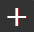   Using the layers icon, make sure that the following layers are turned on: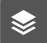 Wastewater Treatment Plant- ActiveWastewater Main Diameter Greater than 600mmTurn off all other layers to make it easy to view the relevant layers. Can you spot the two Wastewater Treatment Plants located on the shores of Lake Ontario? What are the names of the two Wastewater Treatment Plants?  Using the layers icon turn on the wastewater main layer.The Wastewater Main Trunks are the largest wastewater pipes that carry wastewater from schools, homes and business to the Wastewater Treatment Plant. To trace the flow of wastewater from your school to the Wastewater Treatment Plant turn on the wastewater main layer. As you zoom in on the map you will notice that the smaller wastewater mains become visible.What is the name of the Wastewater Treatment Plant that is closest to your school?What sizes are the wastewater main trunks that leave the Wastewater Treatment Plant? (the size is provided in millimeters)Zoom in to your school property. What is the size of the wastewater main outside your school? (the size is provided in millimeters)